Appendix S2 – Additional figures and tablesTable A1: Example longitudinal data structure (using hypothetical data)Table A2: Four predictors used to model the impact of caring for children on publication and citation counts over timeFigure A1: Example plot of model structure showing time and the four predictors in Table A2. In this example years since caring for first and second child have a linear effect, but this could be non-linear using the fractional polynomial approach.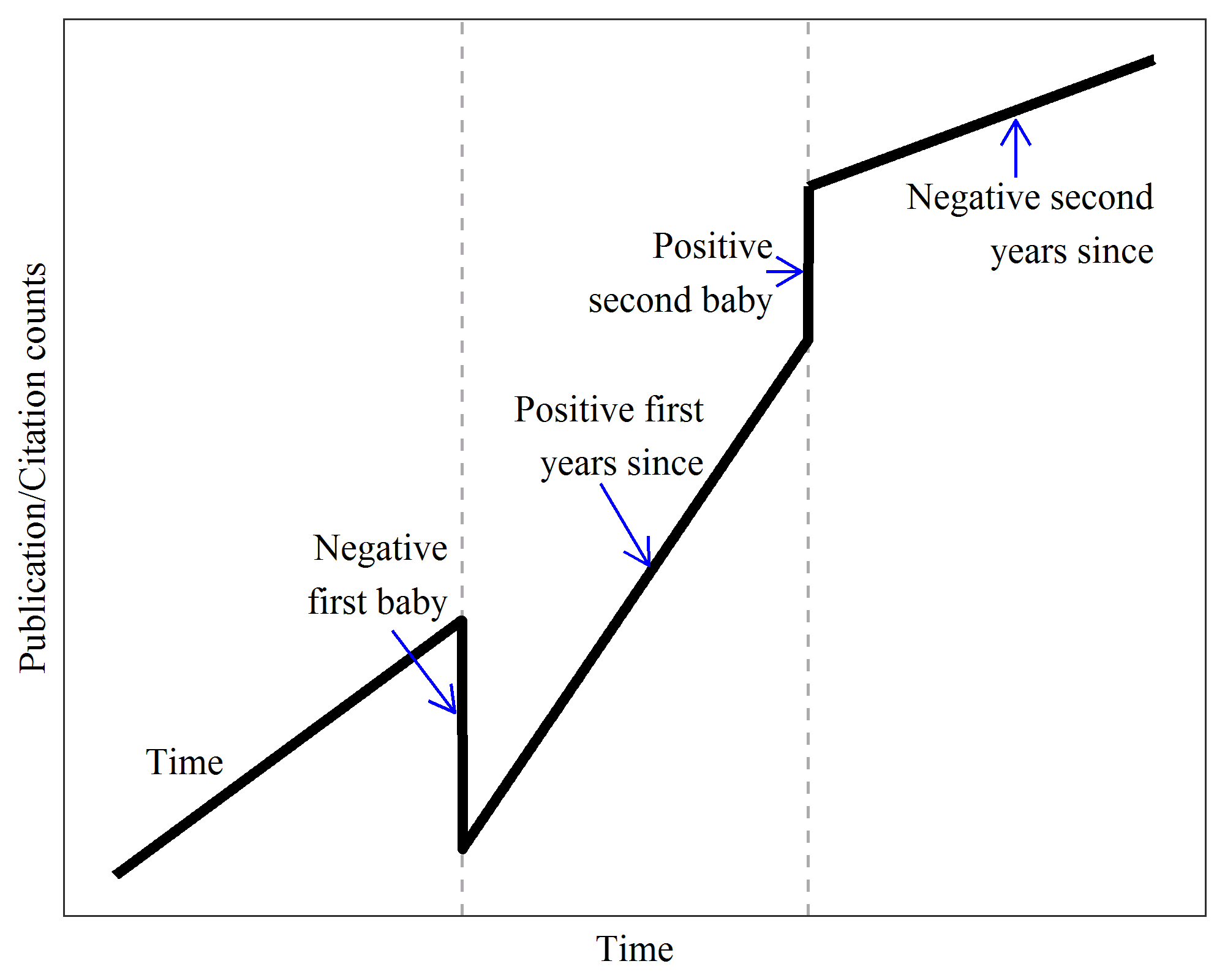 Figure A2: Influential diagnostics for models of citations and papers using two children. The blue dot shows the estimates without participant 29 who is influential on citations counts and to a lesser degree paper counts. 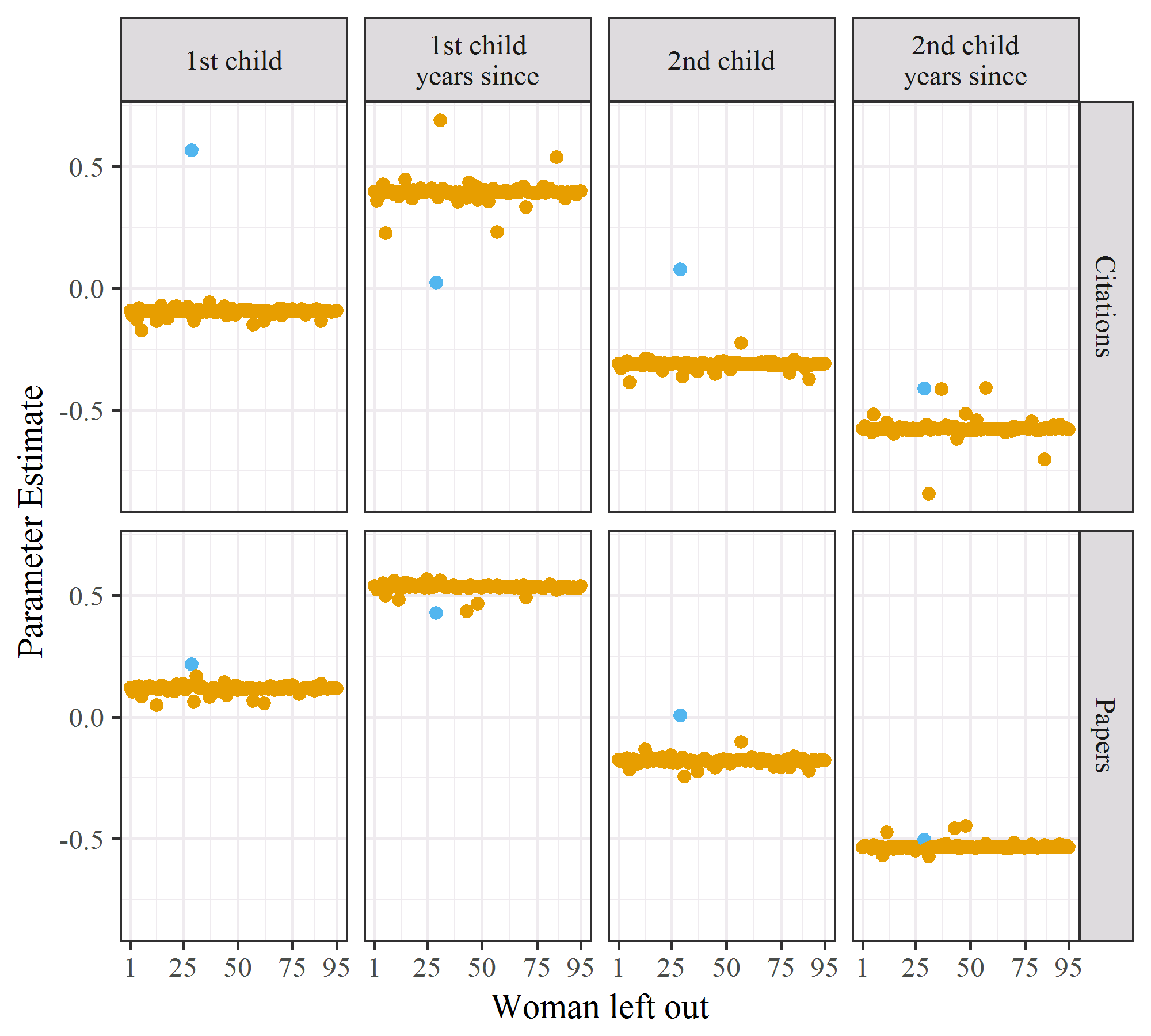 Figure A3: Influential diagnostics for models of numbers of authors, affiliations and countries using two children. The blue dot shows the estimates without participant 29 and the green dot participant 57 who are influential on all three outcomes. 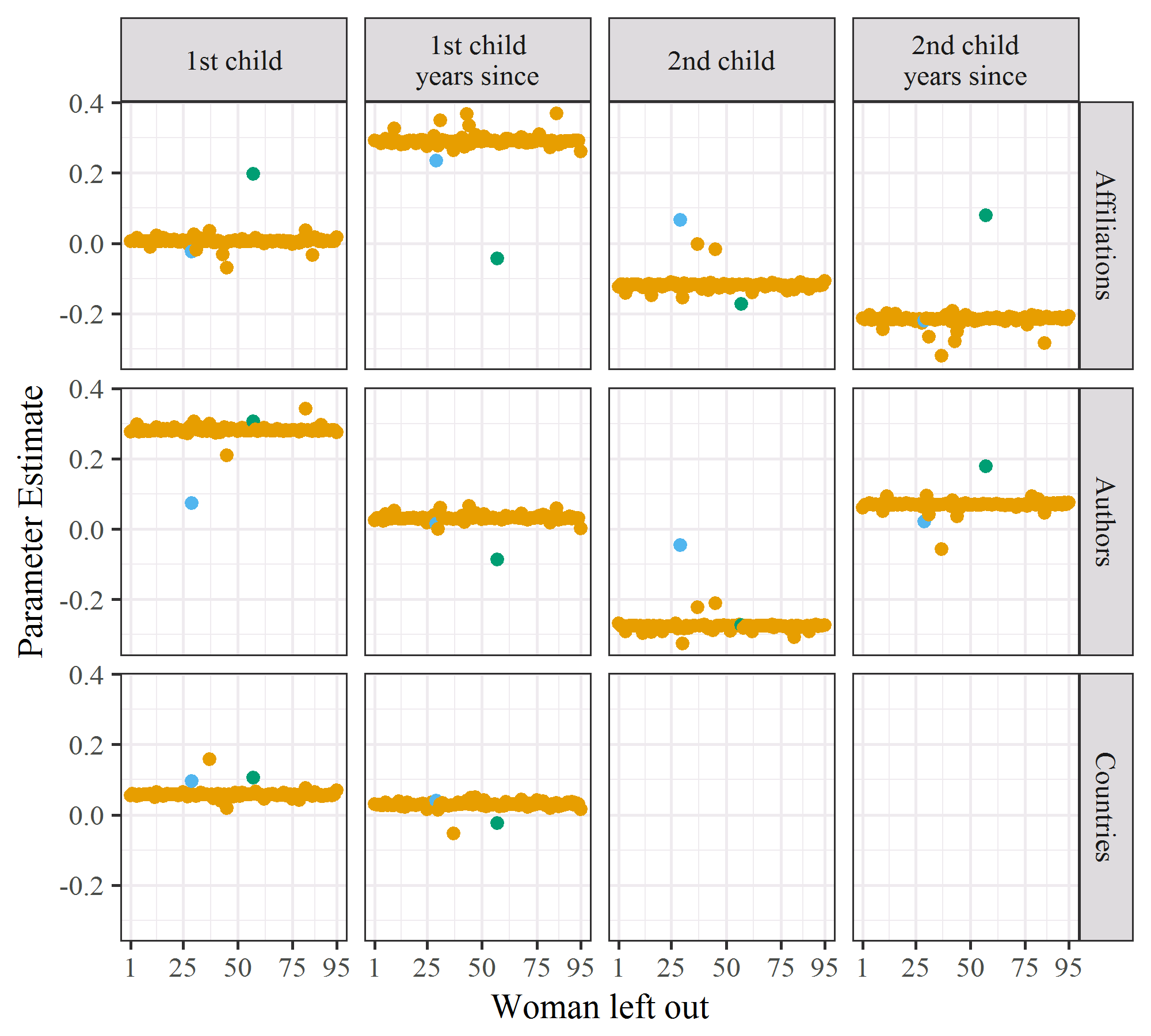 Figure A4: Influential diagnostics for models of first and last author using two children. The blue dot shows the estimates without participant 43 who is influential on the probability of being first author. The model for last author only included one child. 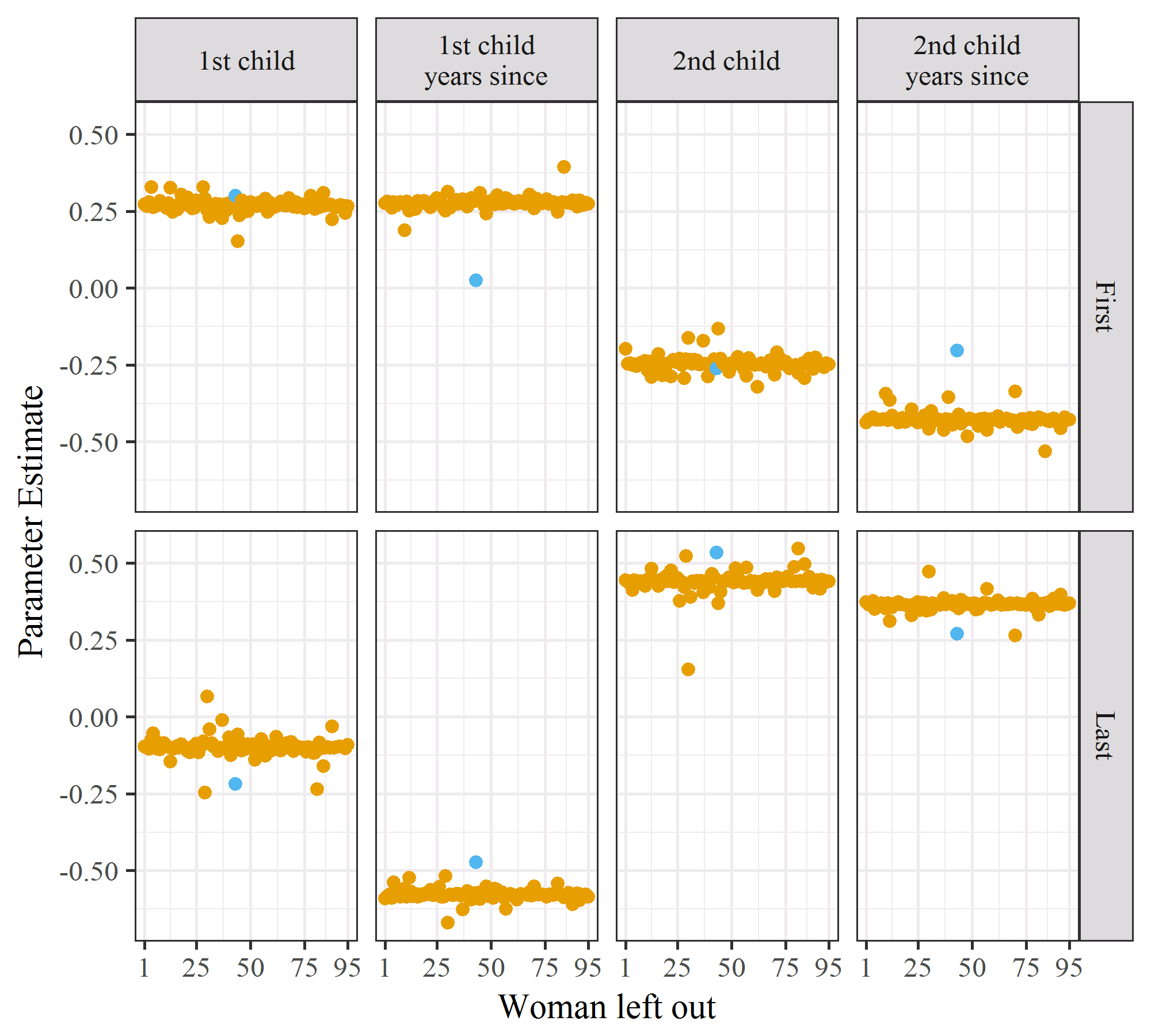 Figure A5: Estimated probability of being last author for women caring for two children and women caring for none after leaving out one statistically influential woman. Estimates for women whose careers started in 1995. Compare with Fig 3. 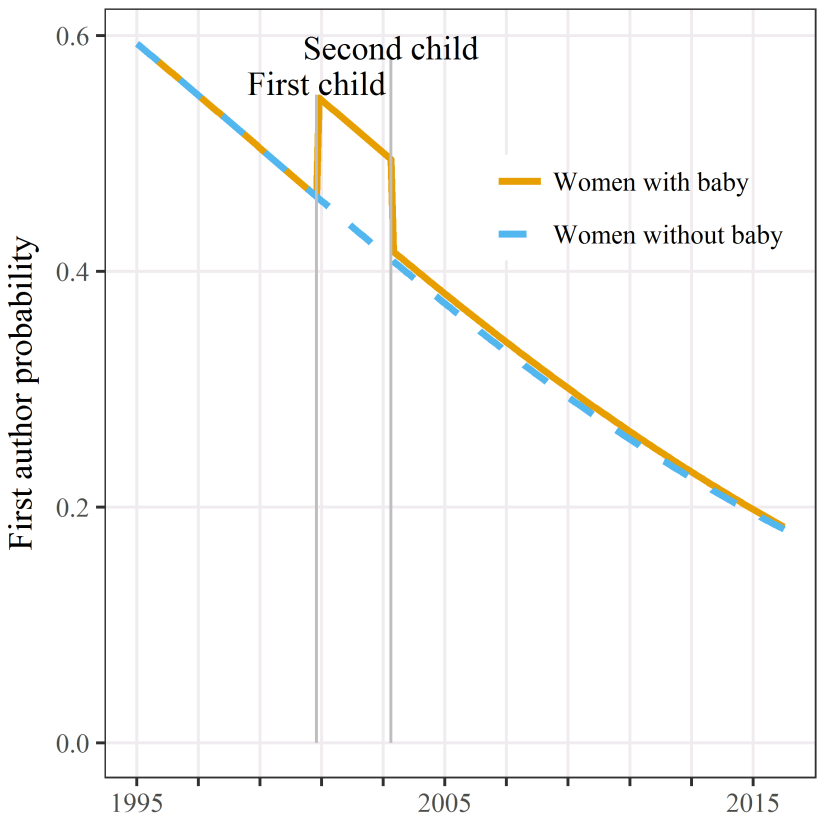 Table A3: Estimated model parameters (log or logit scale) for women caring for two children after removing statistically influential women. Figure A6: Parameter estimates and 95% confidence intervals (log-scale) for citation and paper numbers for complete case and multiply imputed data. The wider confidence intervals for the imputed data reflect the uncertainty caused by the missing child care data.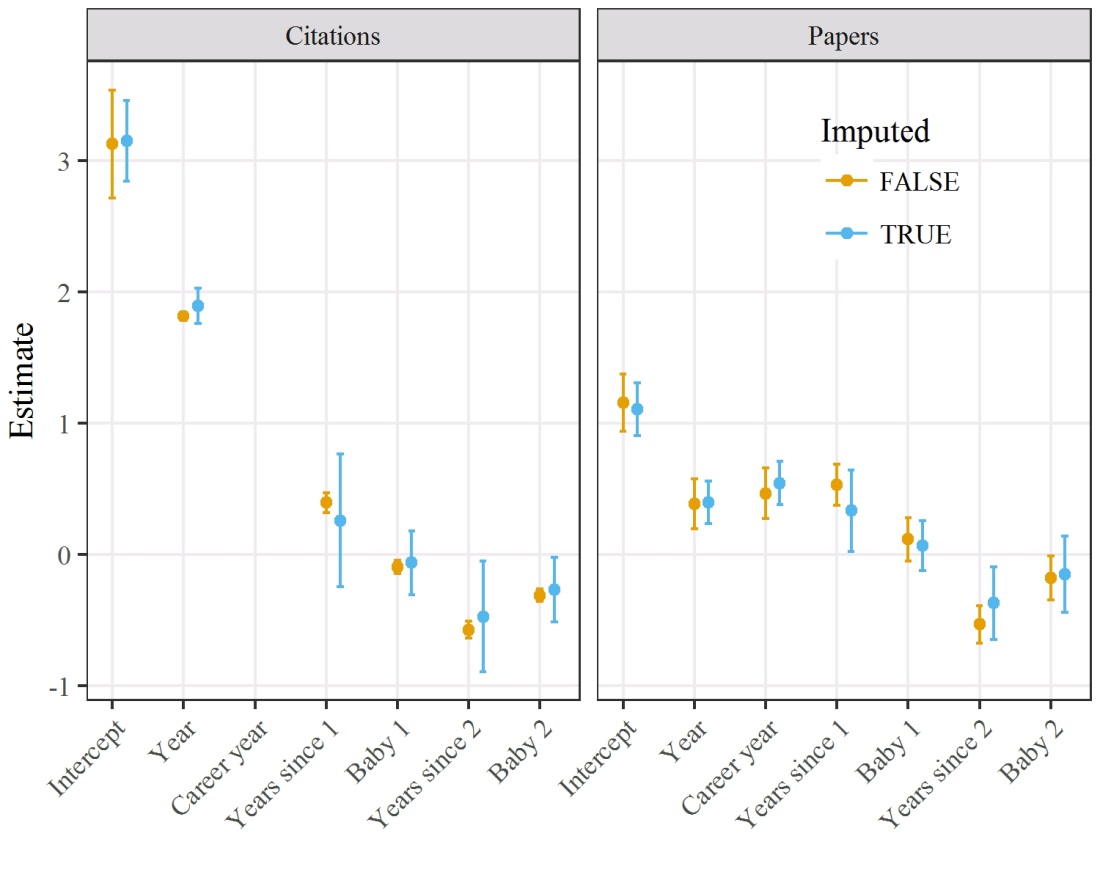 Figure A7: Parameter estimates and 95% confidence intervals for author, affiliation and country numbers (log-scale) for complete case and multiply imputed data. The wider confidence intervals for the imputed data reflect the uncertainty caused by the missing child care data. The imputed results for affiliation numbers are generally closer to the null.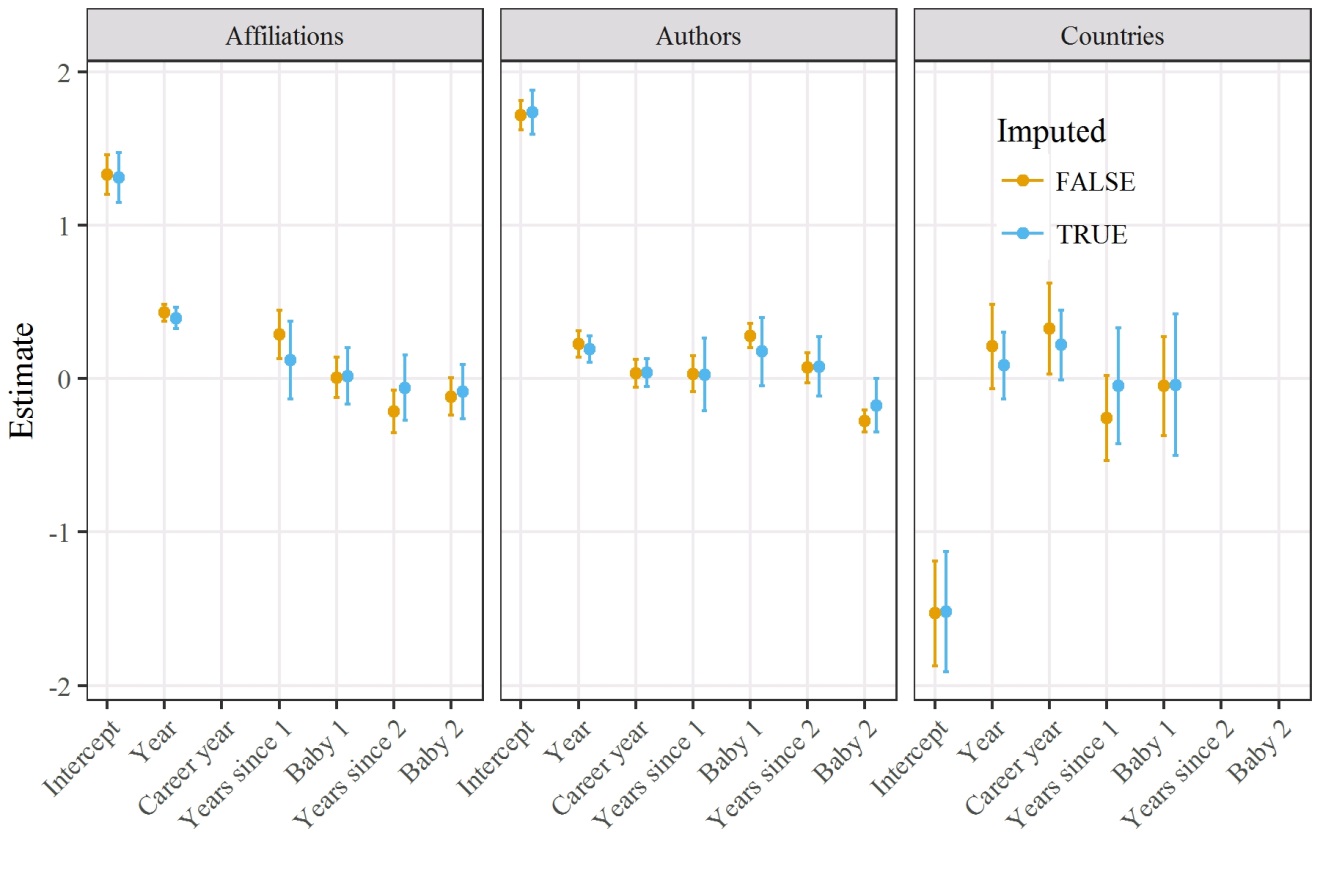 Figure A8: Parameter estimates and 95% confidence intervals for probability of being first or last author (logit-scale) for complete case and multiply imputed data. 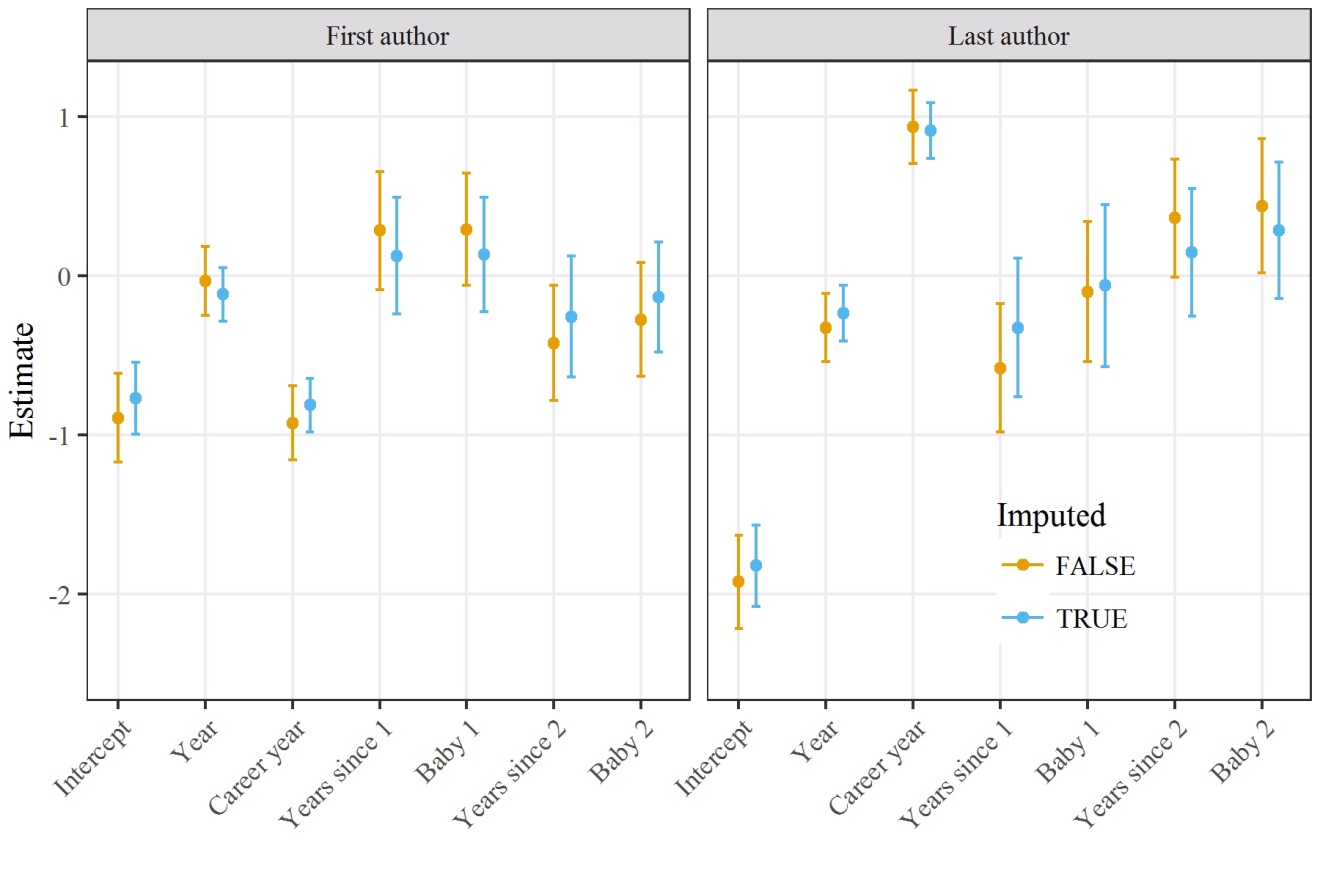 Figure A9: Estimated number of authors, affiliations and countries outside Australia per paper over time for women caring for two children and women caring for none using estimates that impute non-responders. Estimates for women whose careers started in 1995. Compare with Fig 2.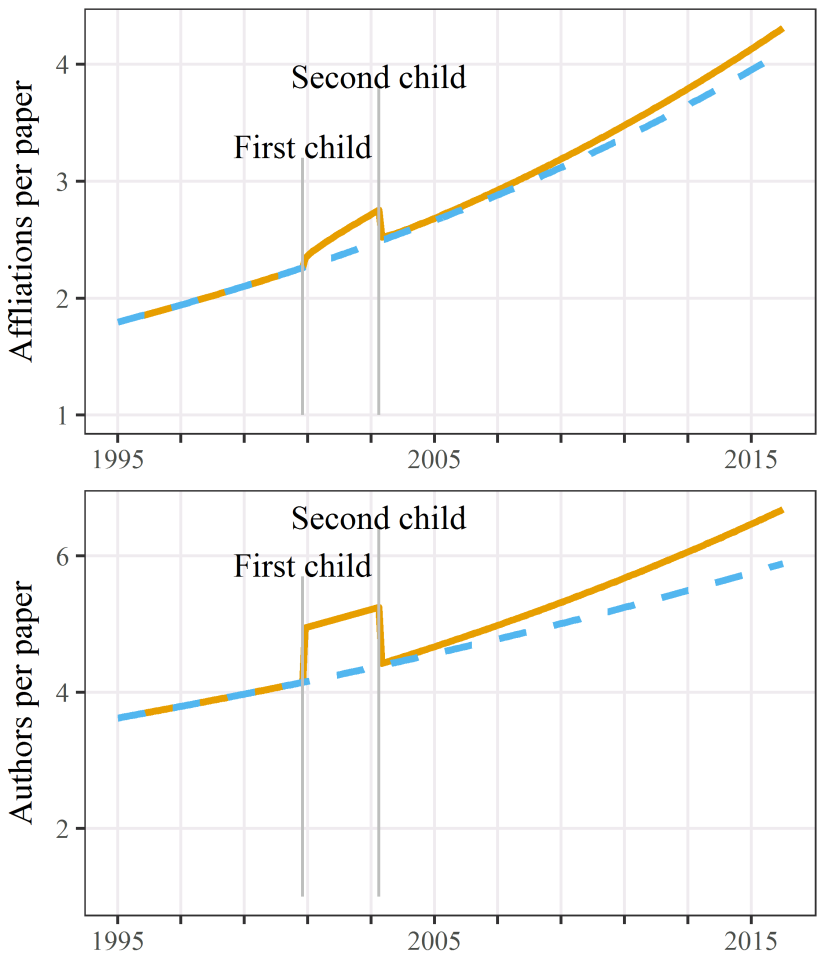 Figure A10: Histograms of total number of citations and publications for all 160 sampled women. The statistically influential participant 29 had the second highest number of total publications and citations.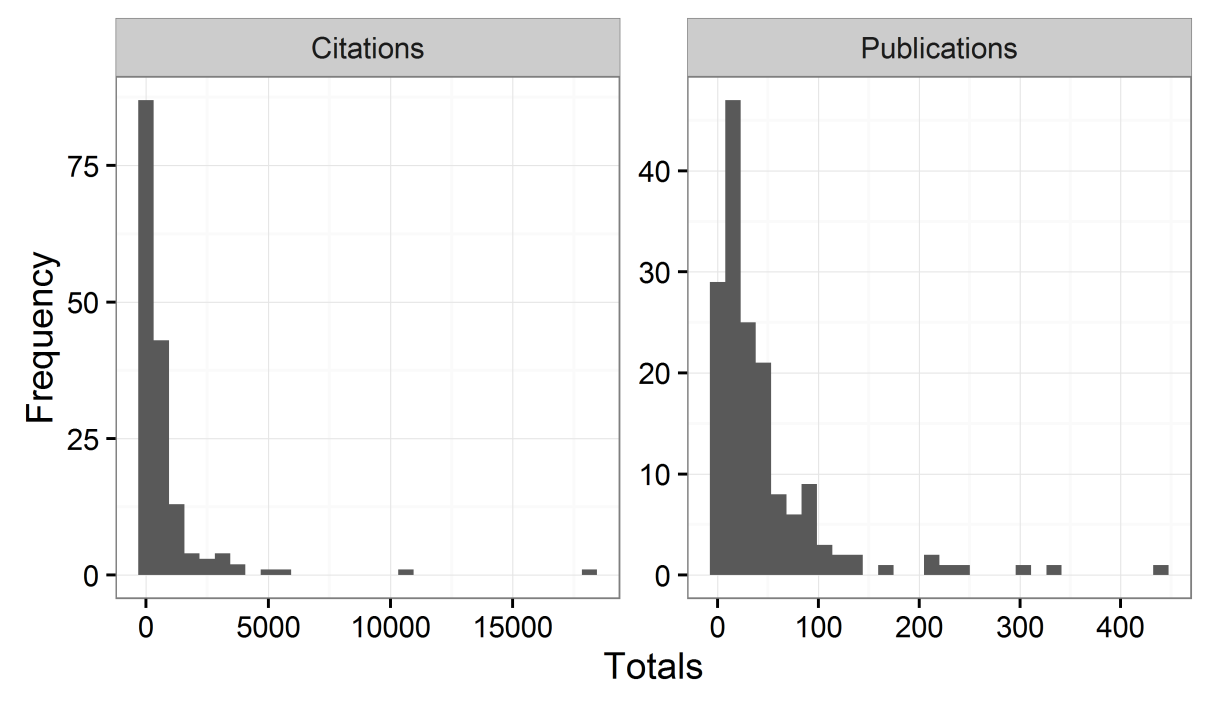 Figure A11: Histograms of residuals for models of publication and citation numbers per year using two children. The histograms are approximately unimodal with no large outliers.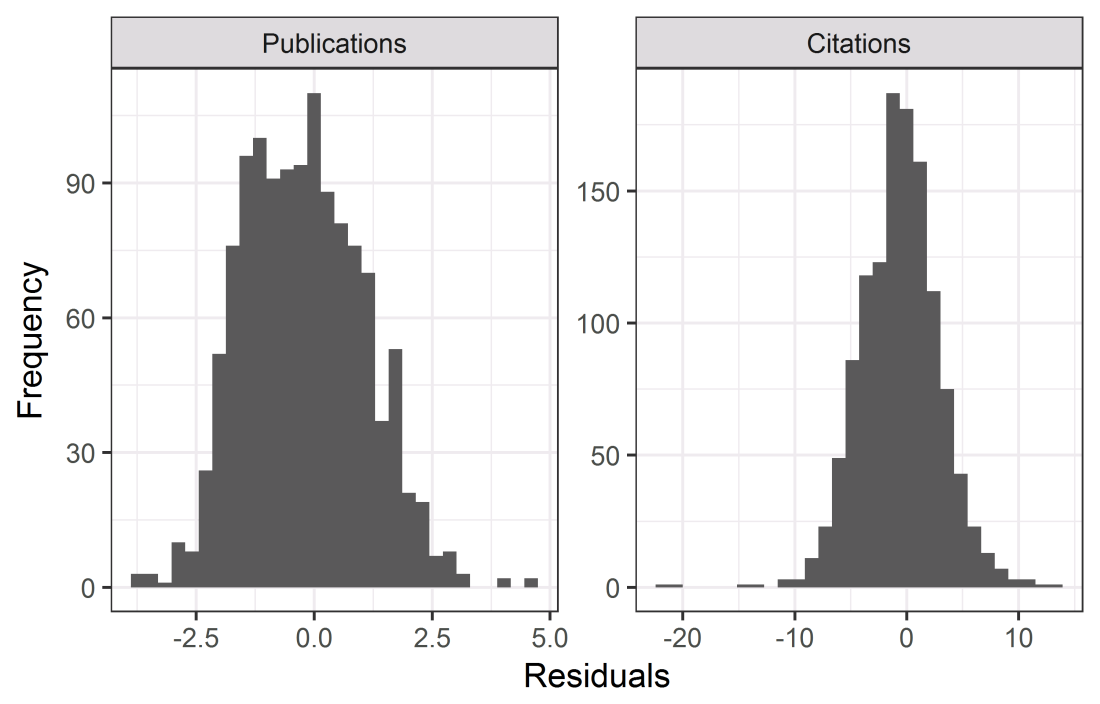 Figure A12: Histograms of residuals for models of author, affiliation and country numbers per paper using two children. The histograms are approximately unimodal with no large outliers.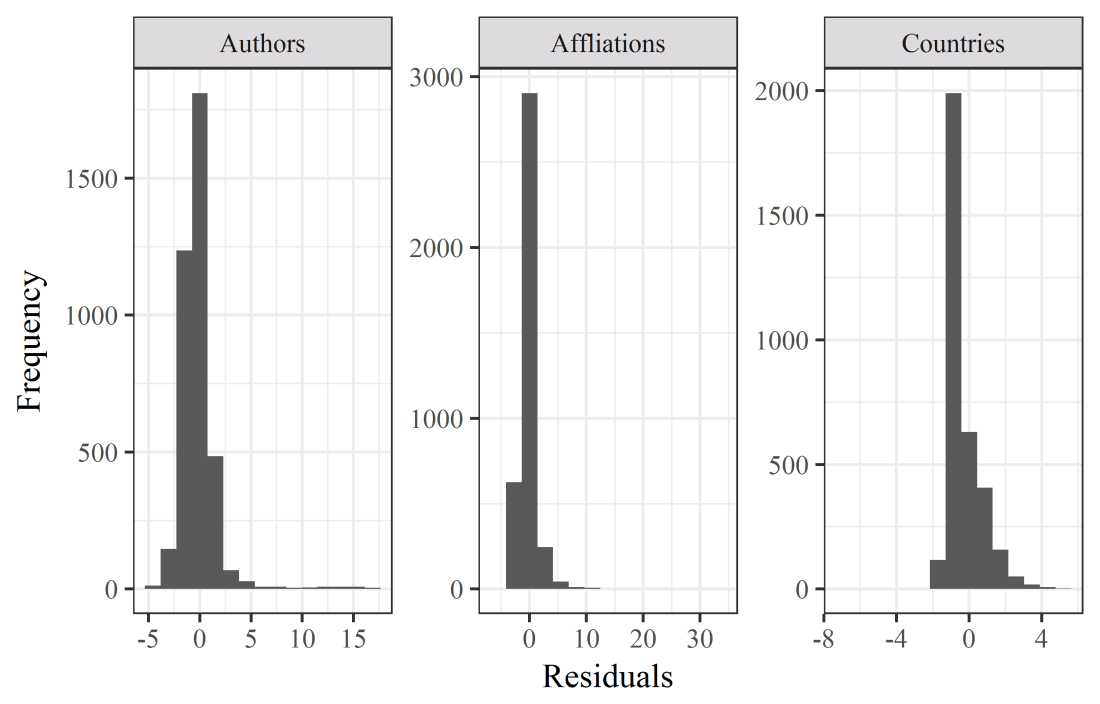 Table A4: Akaike information criteria (AIC) for fractional polynomials for models with one or two children. The model with a power of “None” has no time-dependent variables to model the impact of child care. The bolded AIC indicates the best combination of child numbers and fractional polynomial power. DNC = did not converge.Table A5: Estimated model parameters (log or logit scale) for women caring for two children after imputing non-responders. Output from generalised linear mixed models from RBest model for publication countsGeneralized linear mixed model fit by maximum likelihood (Laplace Approximation) ['glmerMod'] Family: poisson  ( log )Formula: papers ~ year.c + career.year.c + stan + baby.flag + stan2 +      baby.flag2 + (1 | num)   Data: baby     AIC      BIC   logLik deviance df.resid   5220.4   5261.3  -2602.2   5204.4     1222 Scaled residuals:     Min      1Q  Median      3Q     Max -2.6498 -0.9285 -0.2769  0.7392 10.7211 Random effects: Groups Name        Variance Std.Dev. num    (Intercept) 0.6751   0.8217  Number of obs: 1230, groups:  num, 95Fixed effects:              Estimate Std. Error z value Pr(>|z|)    (Intercept)    1.15645    0.11091  10.427  < 2e-16 ***year.c         0.38714    0.09680   3.999 6.35e-05 ***career.year.c  0.46491    0.09885   4.703 2.56e-06 ***stan           0.53230    0.08003   6.651 2.91e-11 ***baby.flag      0.11545    0.08418   1.372   0.1702    stan2         -0.53277    0.07214  -7.385 1.52e-13 ***baby.flag2    -0.18024    0.08635  -2.087   0.0368 *  ---Signif. codes:  0 ‘***’ 0.001 ‘**’ 0.01 ‘*’ 0.05 ‘.’ 0.1 ‘ ’ 1Best model for citation countsGeneralized linear mixed model fit by maximum likelihood (Laplace Approximation) ['glmerMod'] Family: poisson  ( log )Formula: citations ~ year.c + stan + Baby.flag + stan2 + Baby.flag2 +      (1 | num)   Data: baby     AIC      BIC   logLik deviance df.resid  22074.4  22110.2 -11030.2  22060.4     1223 Scaled residuals:      Min       1Q   Median       3Q      Max -20.1805  -2.3743  -0.5361   1.7525  15.2899 Random effects: Groups Name        Variance Std.Dev. num    (Intercept) 4.077    2.019   Number of obs: 1230, groups:  num, 95Fixed effects:            Estimate Std. Error z value Pr(>|z|)    (Intercept)  3.12808    0.20953   14.93  < 2e-16 ***year.c       1.81374    0.01631  111.24  < 2e-16 ***stan         0.39339    0.03951    9.96  < 2e-16 ***Baby.flag   -0.09525    0.02677   -3.56 0.000373 ***stan2       -0.57602    0.03277  -17.58  < 2e-16 ***Baby.flag2  -0.31237    0.02480  -12.60  < 2e-16 ***---Signif. codes:  0 ‘***’ 0.001 ‘**’ 0.01 ‘*’ 0.05 ‘.’ 0.1 ‘ ’ 1Best model for number of authors per paperGeneralized linear mixed model fit by maximum likelihood (Laplace Approximation) ['glmerMod'] Family: poisson  ( log )Formula: n_auth ~ year.c + career.year.c + stan + Baby.flag + stan2 +      Baby.flag2 + (1 | num)   Data: author.data     AIC      BIC   logLik deviance df.resid  27901.7  27951.7 -13942.8  27885.7     3837 Scaled residuals:     Min      1Q  Median      3Q     Max -3.6052 -1.0098 -0.3971  0.3493 30.6256 Random effects: Groups Name        Variance Std.Dev. num    (Intercept) 0.1288   0.3589  Number of obs: 3845, groups:  num, 95Fixed effects:              Estimate Std. Error z value Pr(>|z|)    (Intercept)    1.71609    0.04864   35.28  < 2e-16 ***year.c         0.22496    0.04390    5.12 2.99e-07 ***career.year.c  0.03383    0.04710    0.72    0.473    stan           0.03066    0.05927    0.52    0.605    Baby.flag      0.27975    0.03916    7.14 9.04e-13 ***stan2          0.06972    0.05005    1.39    0.164    Baby.flag2    -0.27538    0.03678   -7.49 6.99e-14 ***---Signif. codes:  0 ‘***’ 0.001 ‘**’ 0.01 ‘*’ 0.05 ‘.’ 0.1 ‘ ’ 1Best model for number of affiliations per paperGeneralized linear mixed model fit by maximum likelihood (Laplace Approximation) ['glmerMod'] Family: poisson  ( log )Formula: n_affils ~ year.c + stan + Baby.flag + stan2 + Baby.flag2 + (1 |      num)   Data: author.data     AIC      BIC   logLik deviance df.resid  22553.1  22596.9 -11269.6  22539.1     3838 Scaled residuals:    Min     1Q Median     3Q    Max -3.260 -0.964 -0.343  0.432 80.271 Random effects: Groups Name        Variance Std.Dev. num    (Intercept) 0.1746   0.4179  Number of obs: 3845, groups:  num, 95Fixed effects:             Estimate Std. Error z value Pr(>|z|)    (Intercept)  1.328187   0.065020  20.427  < 2e-16 ***year.c       0.429159   0.027952  15.353  < 2e-16 ***stan         0.289162   0.080533   3.591  0.00033 ***Baby.flag    0.006558   0.067181   0.098  0.92223    stan2       -0.214818   0.069651  -3.084  0.00204 ** Baby.flag2  -0.117748   0.061816  -1.905  0.05681 .  ---Signif. codes:  0 ‘***’ 0.001 ‘**’ 0.01 ‘*’ 0.05 ‘.’ 0.1 ‘ ’ 1Best model for number of countries per paperGeneralized linear mixed model fit by maximum likelihood (Laplace Approximation) ['glmerMod'] Family: poisson  ( log )Formula: n_not.australia ~ year.c + career.year.c + n_auth.c + baby.flag +      stan + (1 | num)   Data: author.data     AIC      BIC   logLik deviance df.resid   5221.4   5264.3  -2603.7   5207.4     3377 Scaled residuals:     Min      1Q  Median      3Q     Max -4.7727 -0.5713 -0.3784 -0.2189 10.5882 Random effects: Groups Name        Variance Std.Dev. num    (Intercept) 0.8926   0.9448  Number of obs: 3384, groups:  num, 94Fixed effects:              Estimate Std. Error z value Pr(>|z|)    (Intercept)   -1.52976    0.17422   -8.78   <2e-16 ***year.c         0.20863    0.14062    1.48   0.1379    career.year.c  0.32570    0.15135    2.15   0.0314 *  n_auth.c       0.23770    0.00644   36.91   <2e-16 ***baby.flag     -0.04979    0.16401   -0.30   0.7615    stan          -0.25913    0.14145   -1.83   0.0670 .  ---Signif. codes:  0 ‘***’ 0.001 ‘**’ 0.01 ‘*’ 0.05 ‘.’ 0.1 ‘ ’ 1Best model for first authorGeneralized linear mixed model fit by maximum likelihood (Laplace Approximation) ['glmerMod'] Family: binomial  ( logit )Formula: first.author ~ year.c + career.year.c + n_auth.c + Baby.flag +      stan + Baby.flag2 + stan2 + (1 | num)   Data: order     AIC      BIC   logLik deviance df.resid   3990.4   4046.7  -1986.2   3972.4     3828 Scaled residuals:    Min     1Q Median     3Q    Max -2.301 -0.605 -0.374  0.732 51.413 Random effects: Groups Name        Variance Std.Dev. num    (Intercept) 0.5333   0.7302  Number of obs: 3837, groups:  num, 95Fixed effects:              Estimate Std. Error z value Pr(>|z|)    (Intercept)   -0.89133    0.14217  -6.269 3.62e-10 ***year.c        -0.03052    0.11087  -0.275   0.7831    career.year.c -0.92286    0.11855  -7.784 7.01e-15 ***n_auth.c      -0.38435    0.06874  -5.591 2.26e-08 ***Baby.flag      0.29345    0.18010   1.629   0.1032    stan           0.28590    0.18903   1.512   0.1304    Baby.flag2    -0.27304    0.18172  -1.503   0.1330    stan2         -0.42030    0.18383  -2.286   0.0222 *  ---Signif. codes:  0 ‘***’ 0.001 ‘**’ 0.01 ‘*’ 0.05 ‘.’ 0.1 ‘ ’ 1Best model for last authorGeneralized linear mixed model fit by maximum likelihood (Laplace Approximation) ['glmerMod'] Family: binomial  ( logit )Formula: last.author ~ year.c + career.year.c + n_auth.c + baby.flag +      stan + baby.flag2 + stan2 + (1 | num)   Data: order     AIC      BIC   logLik deviance df.resid   3317.7   3374.0  -1649.9   3299.7     3828 Scaled residuals:     Min      1Q  Median      3Q     Max  -2.035  -0.505  -0.277  -0.003 188.649 Random effects: Groups Name        Variance Std.Dev. num    (Intercept) 0.3525   0.5938  Number of obs: 3837, groups:  num, 95Fixed effects:              Estimate Std. Error z value Pr(>|z|)    (Intercept)   -1.92265    0.14866 -12.933  < 2e-16 ***year.c        -0.32418    0.10975  -2.954  0.00314 ** career.year.c  0.93754    0.11841   7.917 2.42e-15 ***n_auth.c      -2.14888    0.12894 -16.666  < 2e-16 ***baby.flag     -0.09918    0.22465  -0.441  0.65887    stan          -0.57861    0.20601  -2.809  0.00498 ** baby.flag2     0.44025    0.21533   2.045  0.04090 *  stan2          0.36514    0.18940   1.928  0.05387 .  ---Signif. codes:  0 ‘***’ 0.001 ‘**’ 0.01 ‘*’ 0.05 ‘.’ 0.1 ‘ ’ 1WomanYearFirst childYears since first childSecond childYears since second childPublicationsCitations1199500001011996000001119970000041199800000011999000053120000000541200100003121200200002121200300002171200410.083333006191200511.083333009121200612.083333002241200713.08333310.751221200814.08333311.754331200915.08333312.754141201016.08333313.752331201117.08333314.752351201218.08333315.755551201319.08333316.7574312014110.0833317.7583312015111.0833318.75544PredictorDescriptionCaring for one childFixed change after first childCaring for two childrenFixed change after second childYears since care began for first childTime-varying change after first childYears since care began for second childTime-varying change after second childOutcomePredictorMean95% CIP-valuePublicationsFirst child, time-fixed 0.180.00 to 0.370.053 (log scale)Second child, time-fixed 0.00–0.18 to 0.190.96First child, time-varying 0.410.24 to 0.59<0.001 Second child, time-varying –0.51–0.66 to –0.36<0.001 CitationsFirst child, time-fixed 0.570.49 to 0.64<0.001 (log scale)Second child, time-fixed 0.080.02 to 0.140.015First child, time-varying 0.02–0.05 to 0.10.55Second child, time-varying –0.41–0.47 to –0.34<0.001 Authors First child, time-fixed  0.100.01 to 0.190.026(log scale)Second child, time-fixed  –0.04–0.13 to 0.040.30First child, time-varying –0.09–0.22 to 0.030.14Second child, time-varying 0.120.02 to 0.230.019Affiliations First child, time-fixed  0.170.02 to 0.320.025(log scale)Second child, time-fixed  0.00–0.13 to 0.140.97 First child, time-varying –0.08–0.24 to 0.070.28Second child, time-varying 0.07–0.07 to 0.200.33Countries First child, time-fixed  0.540.13 to 0.950.010(log scale)First child, time-varying –0.52–0.85 to –0.180.002First authorFirst child, time-fixed 0.31–0.05 to 0.670.09(logit scale)Second child, time-fixed –0.29–0.65 to 0.070.12 First child, time-varying–0.01–0.62 to 0.610.96Second child, time-varying–0.16–0.75 to 0.440.61Child numbersPowerCitationsPublicationsAuthor numbersAffiliation numbersCountry not AustraliaFirst authorLast authorNone–22966.25277.727965.622573.95223.83993.93330.3One–2.0DNCDNCDNCDNCDNCDNCDNCOne–1.0DNCDNCDNCDNCDNCDNCDNCOne–0.5DNCDNCDNCDNCDNC3995.7DNCOne0.022953.45280.4DNC22574.1DNCDNCDNCOne0.522941.95276.827958.122573.75221.43994.53332.6One1.022840.05277.327953.122573.75223.33995.03329.8One2.022569.05281.427956.422572.55224.73995.63325.9One3.022467.45281.527957.022565.85223.83995.63326.1OneNone22957.65279.727956.522572.15222.83994.83331.3Two–2.0DNCDNCDNCDNCDNCDNCDNCTwo–1.0DNCDNCDNCDNCDNCDNCDNCTwo–0.5DNCDNCDNCDNCDNCDNCDNCTwo0.022532.5DNCDNCDNCDNCDNCDNCTwo0.522326.45256.727904.822553.15223.3DNCDNCTwo1.022209.7DNC27901.722557.4DNC3991.93322.1Two2.022074.45226.427912.522563.0DNC3990.53317.7Two3.022082.35220.4DNC22557.0DNC3990.4DNCTwoNone22902.35275.627909.022572.15222.83994.83331.3OutcomePredictorMean95% CIAuthorsFirst child, time-fixed  0.17–0.05 to 0.40Second child, time-fixed  –0.17–0.35 to 0.00 First child, time-varying 0.03–0.21 to 0.26 Second child, time-varying 0.08–0.11 to 0.27 AffiliationsFirst child, time-fixed 0.02–0.17 to 0.20Second child, time-fixed –0.09–0.26 to 0.09 First child, time-varying0.12–0.13 to 0.37 Second child, time-varying–0.06–0.27 to 0.15 